Population PyramidsWhat are they?What data do they use?How are the created?What can they tell us about an area’s population?2 GroupsUsing the data provided for Canada in 2012, complete the following population pyramid. 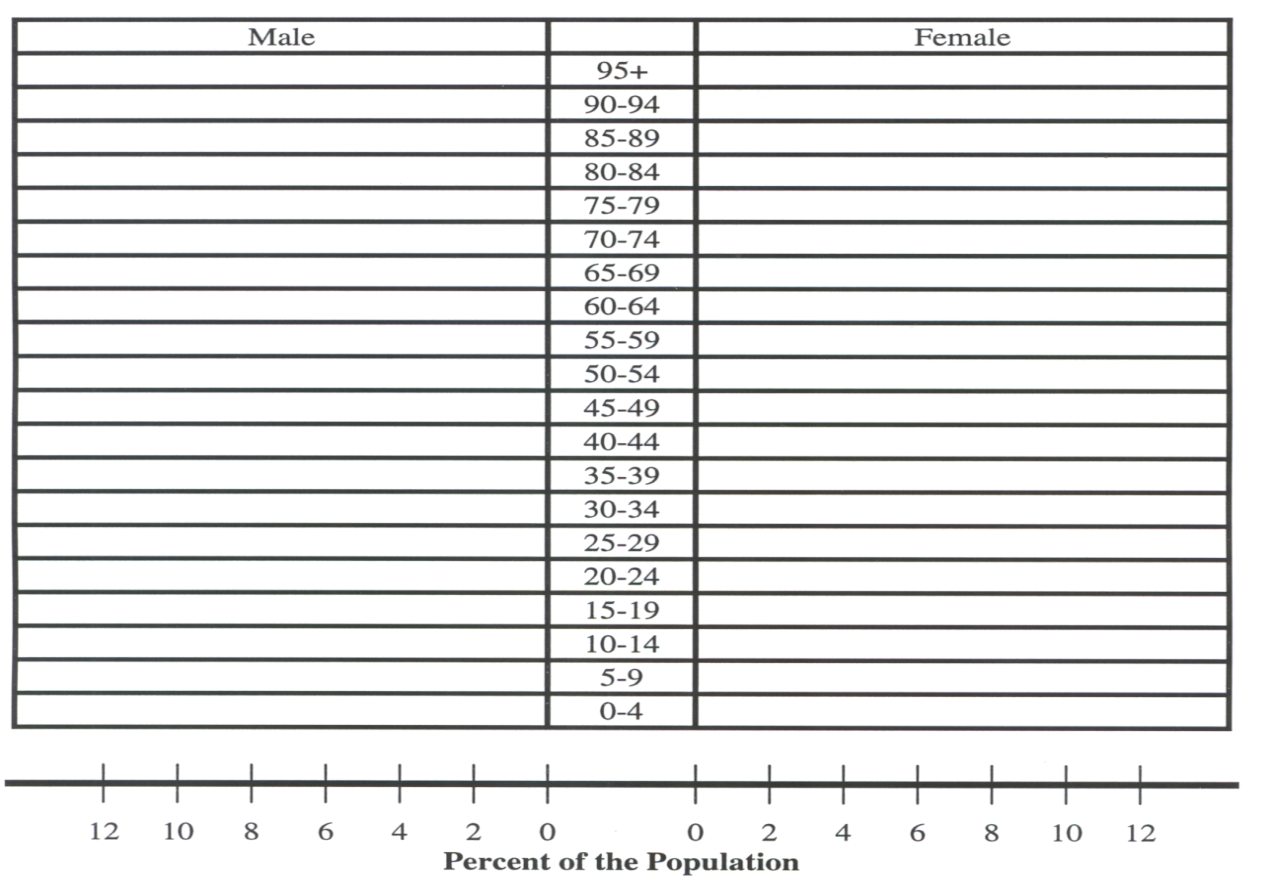 Types of Population PyramidsType 1: Rapid GrowthReflects a population with:High birth rates and a high proportion of childrenHigh death rates, therefore people have a low life expectancy(i.e. people don’t live long)ExamplesCanadian – Nunavut (First Nations Reserves)Lesser Developed Countries (LDCs), Mali, NepalType 2: Slow (Stable) GrowthReflects a population with:Lower birth ratesLower death rates, therefore people have longer life expectanciesExamplesCanadian – Northwest TerritoriesDeveloping countries (BRIC and CUB), Brazil, Malaysia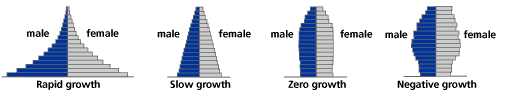 Type 3: Zero GrowthReflects a population with:Equal numbers in all agesExamplesCanadian – all provinces except MaritimesMore Developed Countries (MDCs), Australia, JapanType 4: Negative (Declining) GrowthReflects a population with:A high number of elderly compared to younger age cohortsVery low birth ratesExamplesCanadian – Maritimes (emigration)MDCs like Italy, Spain, GermanyCanadian GeographyCGC1PI